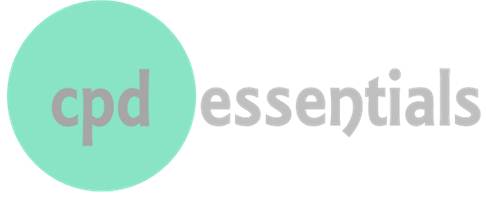 Historic Building CPD Day 21 October 2016, Salisbury MuseumThank you for booking a place at the above event – the details are as follows: Start time:	Registration from 0930 with coffee and refreshments		Start time 1000Finish:		1630Lunch is included – please advise any particular dietary requirementsVenue and directionsThe Salisbury Museum, The King’s House, 65 The Close, Salisbury, SP1 2ENYou can find The Salisbury Museum in the glorious setting of the Cathedral Close, opposite the West front of Salisbury Cathedral. Easiest access to the Close is via New StreetBy car: Follow city centre signs to Cathedral Close (there is a £6 parking charge which you pay at the kiosk on entering the close). There is a park and ride scheme and alternative car parks http://www.wiltshire.gov.uk/parkingtransportandstreets/carparking/parkandride.htmBy train: SWT and GW to Salisbury. Buses to city centre or 1.2 km level walk.By bus: Alight at city centre, or Exeter Street.The Museum is sign-posted in the City and the Close. 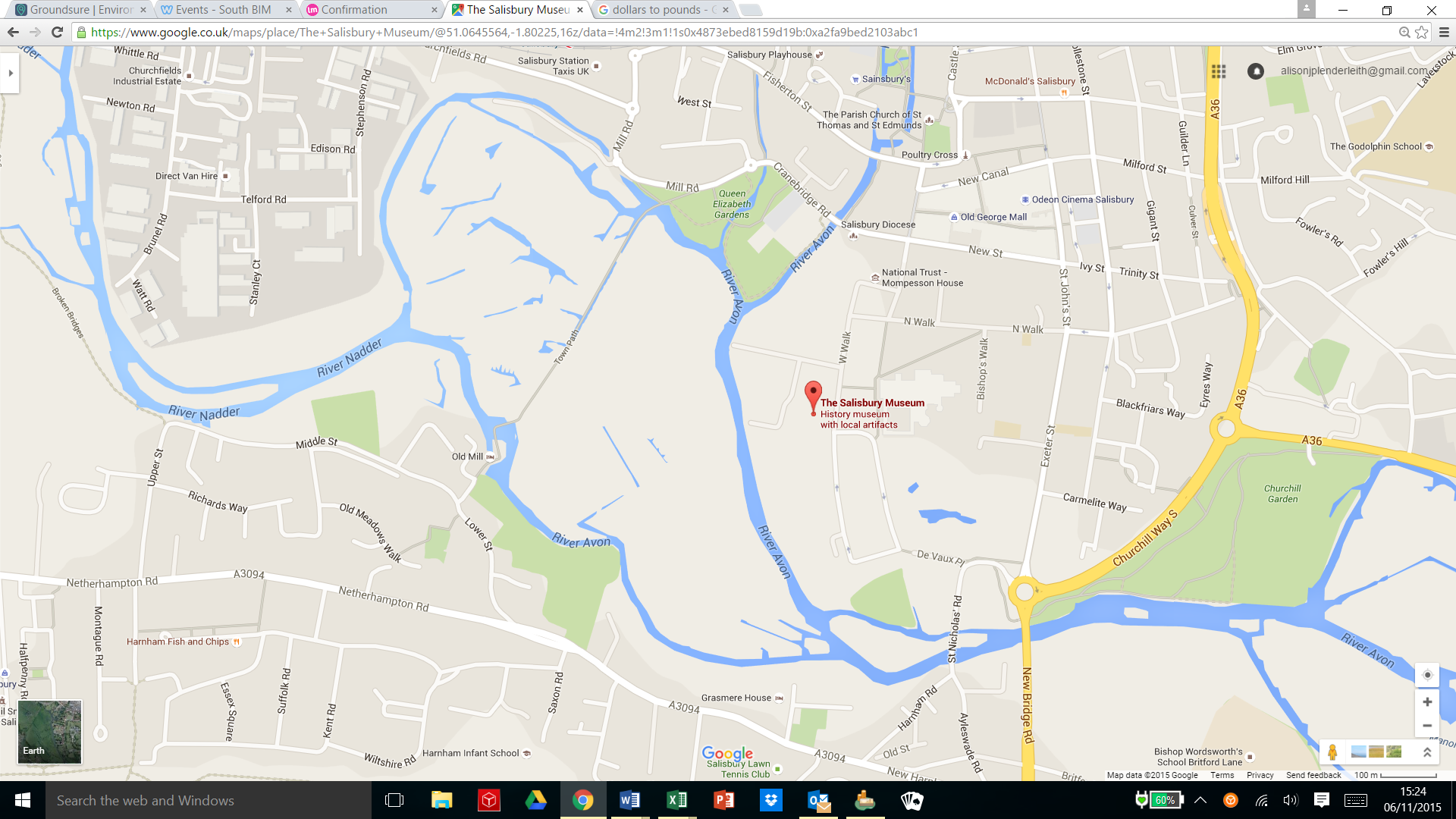 Venue telephone 01722 332151www.salisburymuseum.org.ukAlison Plenderleith 07429 523183